The university will use this information to help document work done by departments and faculty to systematically monitor program quality and support student learning.Information to Be Included in the Annual Update Additional RequestAs you consider your program’s learning outcomes (identified in the course catalog or on your program website), what would you say is:One area of assessing your program for which you think faculty in your department can offer useful examples for faculty in other programsOne area of assessing your program for which you think faculty in your department would benefit from seeing examples of how others assess in that areaPlease email the completed document to outcomes@uiowa.edu.  If you prefer, you can also respond to these prompts online using this Qualtrics form:  https://uiowa.qualtrics.com/jfe/form/SV_1M0arl5A6S0yj9cPlease provide your program’s annual assessment update by the end of June 2023.  Learning Outcomes Assessment Update - 2022/23 Please provide an update on undergraduate program assessment using the same format that has been used in previous years.  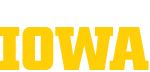 1.	Department: 2.	Date:3.	Actions Taken, Lessons Learned:Actions taken and/or lessons learned since last year’s update4.	Current Focus of Outcomes Assessment:Brief description of department’s current area of focus (for example, particular areas of program being reviewed, assessment strategies being developed, or issues the department is examining) 5.	Next Steps for the Department:Follow-up actions or next steps that are planned6.	Contact: